Temat: Wyznaczanie miejsc zerowych funkcji. Cele edukacyjne:odczytywanie miejsc zerowych na podstawie grafu, tabelki i wykresu,określanie ilości miejsc zerowych funkcji.Materiały:https://pistacja.tv/film/mat00408-miejsce-zerowe-funkcji?playlist=345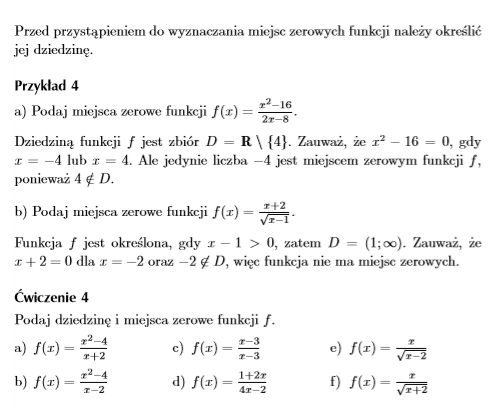 Proszę o wykonanie ćwiczenia 4